      سيــــرة ذاتــيــة  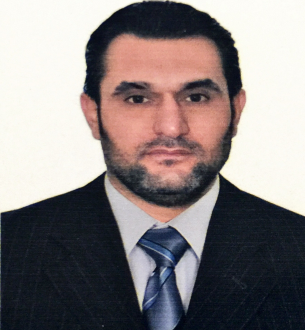 اسم العائلة : الحسيني	الاسم       : ئالان جلال عبد القادر علي سيد نعيم     المنصب الحالي : رئيس قسم الرياضيات العنوان     : بغداد / شارع فلسطين التولد   : 1977العنوان الوظيفي: استاذ في الجامعة المستنصرية / كلية التربية / قسم الرياضيات الجنس  : ذكر الايميل الالكتروني  الرسمي : alanjalal515@uomustansiriyah.edu.iq alanjalal515@yahoo.com  ,   ,   alanzjalal501@gmail.com رقم الهاتف الخلوي :+964( 0773)2086486 الشهادات    : 2006 ماجستير علوم رياضيات                : 2017 دكتوراه فلسفة في علوم الرياضيات اللقب العلمي : استاذ مساعد دكتور  اللغات       : العربية ( لغة اساسية ) , الكردية ( لغة اساسية) , الانكليزية ( بطلاقة ) , الاندونيسيا ( بطلاقة ) الجامعات التي درست فيها :الجامعة المستنصرية , كلية التربية , قسم الرياضياتجامعة كاجامادا , قسم الرياضيات والعلوم الطبيعية , كلية ميبا, جوك جكارتا, اندونيسيا التخصص العام : علوم رياضيات التخصص الدقيق : التحليل العددي المؤهلات : بكلوريوس علوم رياضيات , الجامعة المستنصرية, كلية التربية, 2002ماجستير علوم رياضيات , الجامعة المستنصرية, كلية التربية ,2006دكتوراه فلسفة في علوم الرياضيات , الجامعة المستنصرية , كلية التربية , 2017الالقاب العلمية  :معاون ملاحظ فني / مُعيد في قسم الرياضيات  كلية التربية2003 مدرس مساعد / قسم الرياضيات/ كلية التربية/ الجامعة المستنصرية/2006 مدرس / قسم الرياضيات / كلية التربية/ الجامعة المستنصرية/2011مدرس دكتور/ قسم الرياضيات/ كلية التربية/ الجامعة المستنصرية /2017استاذ مساعد / قسم الرياضيات/ كلية التربية/ الجامعة المستنصرية /2018المناصب ومكان العمل:رئيس لجنة المختبرات/ كلية التربية/ قسم الرياضات/ الجامعة المستنصرية/ 2017مسوول لجنة اصدار هويات الطلبة/ كلية التربية/ قسم الرياضات/ الجامعة المستنصرية/2017 عضو في لجنة اتلاف الدفاتر الامتحانية للسنوات السابقة / كلية التربية/ قسم الرياضات/ الجامعة المستنصرية/2018عضوفي اللجنة التحضيرية  في الموتمرالعلمي السنوي / كلية التربية/ قسم الرياضيات/ الجامعة المستنصرية /2017عضو لجنة امتحانية / كلية التربية/ قسم الرياضيات/ الجامعة المستنصرية/2016-201710.عضو لجنة امتحانية / كلية التربية/ قسم الرياضيات/ الجامعة المستنصرية/ 2017-2018 و 2018-2019.المنصب الحالي مقرر قسم الرياضات / كلية التربية/ الجامعة المستنصرية /2018عضو ارتباط لقسم الرياضيات مع وحدة الترقيات عضو الجنة المركزية   لمنح لاجازات الدراسية  خارج العراق ومسوول عن ( كلية التربية و كلية التربية الاساسية) عضو لجنة عليمة في قسم الرياضيات  2022اشراف على طلاب ماجستير اشراف على طلاب دكتوراهعضو في لجان المناقشات ماجستير و دكتوراه رئيس قسم الرياضيات 2022 مقييم  لمجلات عالمية المجلة الامريكية ((Science publishing group المجلة الهندية  ( Council for innovative research  )مجلة جامعة  اليرموك ,اربد, عمان المجلة الكندية (Canadian Center of science and education)مقييم لمجلات داخلية               1 مجلة كلية التربية/ الجامعة المستنصرية المواد التي قمت بتدريسها : معادلات تكاملية متقدم  ماجستير التحليل العددي ( المرحلة الثالثة )برمجة بلغة ماتلاب  المشاركات والانشطة الداخلية والخارجية ندوات علمية / قسم الرياضيات/ كلية التربية/ الجامعة المستنصرية ندوات علمية/ في جامعة كاجامادا/ قسم الرياضيات والعلوم الطبيعية/ اندونيسياانشطة تطوعية لتنظيف  القاعات الدراسية  للطلبة عضو في لجنة اعداد مهرجان احتفالية بتحرير الارضي العراقية ودعم القوات الامنية والحشد الشعبي / قسم الرياضيات/ كلية التربية / الجامعة المستنصرية ربط  وصيانة اجهزة الداتا شو للقاعات الدراسية / قسم الرياضيات/ كلية التربية/ الجامعة المستنصرية صيانة المختبرات الخاصة بقسم الرياضيات شهادة الابداع والتمييز من محافظة بغداد الاشتراك في موتمر لحل المشاكل المجتمعية والخدمية المهارت العلمية انظمة الحاسوب (  Microsoft office )لغات الحاسبة العلمية (Mathlap ,Maple,  )الخبرات الاخرى مدير شركة مير ومام وخالد للمقاولات معاون مدير مصرف اربيل مدير مالي لشركة O3   الانكليزية للالبسة البحوث المنشورة  في مجلات علمية ومحلية :1.   Modified Simpson's Rule Method for Solving Linear Volterra Integral Equations of the second Kind, Al-Mustansirya J. of college of  Education, No. 162,  2010.2.  Some algorthim for solving system of linear volterra integral equation of second kind by using Matlab 7, Al-Mustansirya J. of college of  Education, No. 5169,  2011.3.  Generalized  –Sets and Generalized Vgs- Sets, Al-Mustansirya J. of collge of  Education, No. 5440,  2011.4.  Talyor Method to Approximte Solvability of Fuzzy Diffrential Equation, Al-Mustansirya J. of college of Basic Education, No. 66,  2010.5.SOME NUMERICAL TECHNIQUES FOR SOLVING FUZZY NONLINEAR INTEGRAL EQUATION OF A FUZZIFYING FUNCTION OVER A NONFUZZY INTERVAL, University Gadjahmada ,Department of Mathematics and Natural Science, Faculty MIPA, Yogyakarta, Indonesia, JOURNAL OF ADVANCES IN MATHEMATICS Vol .10, No.9, 2015 , impact factor (1.543)6.  Non-Linear Fuzzy VolterraIntegral Equation of the second kind using Modified Decomposition Method, University Gadjahmada, Department of Mathematics and Natural Science, Faculty MIPA, Yogyakarta, Indonesia, journal Adv. Environ. Biol., 9(11), 42-46, 2015.7. Crisp Function of Integral Nonlinaer Equation of the Second Kind over the Fuzzy Interval with Application, Department of Mathematics and Natural Science, Faculty MIPA, University GadjahMada, Yogyakarta, Indonesia, American Journal of Applied Mathematics,  Vol. 3, No. 4, 2015, pp. 189-200. doi: 10.11648/j.ajam.20150304.15, impact factor (4.25).8.  NEW TECHINQE FOR SOLVIND FINITE LEVEL FUZZY NON-LINEAR INTEGRAL EQUATION , University Gadjahmada ,Department of Mathematics and Natural Science, Faculty MIPA, Yogyakarta, Indonesia, JOURNAL OF ADVANCES IN MATHEMATICS, Vol .10, No.8, 2015,  impact factor (1.543).9.  Homotopy Method for Solving Finite Level Fuzzy Nonlinear Integral Equation, University Gadjahmada, Department of Mathematics and Natural Science, Faculty MIPA, Yogyakarta, Indonesia, Applied and Computational Mathematics, Vol. 4, No. 4, 2015, pp. 245-257. doi: 10.11648/j.acm.20150404.13. (Impact factor 4.25)10. NON-LINEAR FINITE LEVEL FUZZY VOLTERRA INTEGRAL EQUATION OF THE SECOND KIND USING DISCRETE ADOMIAN DECOMPOSITION METHOD,University Gadjahmada, Department of Mathematics and Natural Science, Faculty MIPA, Yogyakarta, Indonesia, Global Journal of Mathematics (GJM) (Vol.3, No. 2). 2015.11. Numerical and Analytic Method for Solving Proposal Fuzzy Nonlinear Volterra Integral Equation by Using Homotopy Analysis Method. American Journal of Applied Mathematics. Vol. 4, No. 3, 2016, pp. 142-157. (Impact factor 4.25)12. Numerical and analytic method for solving proposal New Type for fuzzy nonlinear volterra integral equation. Journal of Advances in Mathematics. Volume12 Number 5. ISSN 2347- 1921.(2016).(Impact factor  1.543)Numerical  and  analytic  existence  of  proposal  problem formulation  over  fuzzy interval  .  International Journal of Current Research, 8, (07), 34829-34862.(2016).(Impact factor 6.226)Homotopy Perturbation Method for Solving Proposal Fuzzy Integral Classes with Analytic Approach.  Elixir Appl. Math. 96 (2016) 41645-41662 (Impact factor 6.025)Numerical solution for solving nonlinear fuzzy fractional integral equation by using Approximate method. International journal of science basic and applied research. ISSN2307-4531, gssrr journal , impact factor 2.4Numerical solution for solving system of fuzzy nonlinear equation by using modified decomposition method. Journal of mathematics research: Vol.10,No.1: February 2018, ISSN 1916-9795  E-ISSN 1916-9809, canadafuzzy   - BFGS update for numerical optimization, international journal of progressive and technologies ,ISSN 2509-0119 ,Vol.6 No.1 December 2017, pp27-3519.On Some Types of   closed maps, Dunya Mohamed Hameed (1)    Intidhar Zamil Mushtt (2)   Alan jalal abdulqader(3) , Al Mustansiriyah University, college of education, department of mathematics, Baghdad- Iraq, OMICS publish group engineering journal 20. Relatively commuting mapping and symmetric biderivations in semi prime ring. Auday heikmat mahmood(1)  Alan jalal abdulqader(2)  mahdi saleh nayif(3). Al Mustansiriyah University, college of education, department of mathematics, Baghdad- Iraq, Journal of engineering and applied sciences 21. Numerical solution for solving nonlinear fuzzy fractional integral equation by using approximate method . alan jalal abdulqader  Al Mustansiriyah University, college of education, department of mathematics, Baghdad- Iraq, International journal of basic and applied research22. Fuzzy -BFGS update for numerical optimization . saad shaker mahmood (1)  alan jalal abdulqader . Al Mustansiriyah University, college of education, department of mathematics, Baghdad- Iraq, International journal of progressive sciences and technologies23. Numerical solution for solving system of fuzzy nonlinear equation by using modified decomposition method . alan jalal abdulqader  Al Mustansiriyah University, college of education, department of mathematics, Baghdad- Iraq, Journal of mathematics research Canadian center of sciences and educationالدورات والندوات :دورات تدربية في تكنولوجيا الحاسبات دورة تاهلية في  الاتصالات والانترنيت دورة في استخدام الانظمة المصرفية (RTGS, ACH, CREDIT, DEBET, SWIFT)دورة في قسم  التعليم المستمر ( برامج الحاسوب )دورة تاهيلية في IC3  الجامعة المستنصريةدورة في الامم المتحدة برامج UNDP   للغات  مشاركة في ندوة نقاشية في معرفة قاعدة اورسيد مشاركة في ندوة نقاشية في تصمم نماذج خاصة في وزارة النفط النقابات والهيئاتعضو في جمعية الخوارزمي عضو في نقابة الاكادميين العراقيين 